Sindicato de Empleados de Farmacias y Similares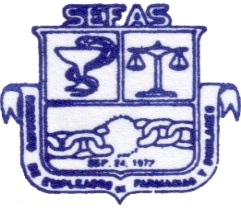 (SEFAS)AFILIADO A: C.N.T.P.  Y  FSM.“POR  DE LOS TRABAJADORES”INFORME DE LA  REUNIÓN CON LA ADMINISTRACIÓN DE FARMACIAS ARROCHA 25 DE ABRIL DE 2018Calidad y modelo de los uniformes:Tamaño, colores, tela.La empresa le solicito a la fabrica que confecciono los uniforme el arreglo de los mismosEn milla 8 a los conductores a la fecha no se le ha entregado los uniformesRespuesta por la Empresa: La culpa es de la empresa que se contrato para su confección de los mismos (esta empresa mando a confeccionar los uniformes a CHINA) y tiene que hacer la reparación de los uniformes. Capacitación de los operadores de montacargas (INADEH).Respuesta por la Empresa: La empresa esta anuente que los trabajadores sean capacitados por los instructores de INADEH dentro de las instalaciones de la empresa, se tendrá una reunión con el director de capacitación de equipo pesado de INADEH, para ver fecha para los cursos.  Hay trabajadores que son cambiados de posición y a la fecha no le ha hecho el ajuste (10%) y la modificación del contrato.Respuesta por la Empresa: La empresa hará las investigaciones para buscar los correctivos.Trato de algunos gerentes hacia el personalRespuesta por la Empresa: La empresa hará las investigaciones para buscar los correctivos.Ya el SEFAS le saco boleta en el MITRADEL para los gerentes de la Farmacia Arrocha de calle 50, será para el nueve (9) de mayo a las 9.00 a.m.Cierre de las farmacias (Calle 50, Costa del Este, Westland Mall, Los gerentes cierran tarde en el turno nocturno, hasta más de 1 hora.Respuesta por la Empresa: La empresa hará las investigaciones para buscar los correctivos.Farmacia Arrocha de Calle 50, cuando los trabajadores solicitan permisos personales o por enfermedad de le niega. Pero a algunos trabajadores selectivamente se le concede.Los gerentes tienen un trato mal hacia los trabajadores (Lic. ORESTE SAMANIEGO, Licdo. IVANOVIC, Sra. MARIA BARRIOS).Niegan que algunos trabajadores tomen cofee break, porque no tomaron en cierta hora.A la hora de abrir la farmacia en la mañana la señora ILKA HOWE abre cinco o tres minutos para las 7 de la mañana y los trabajadores tienen que marcar apurados.Los trabajadores del recetario tienen que ir a otras farmacias de apoyo y tienen que regresar a la farmacia nuevamente.La trabajadora Yajaira un día por necesidad tuvo llevarse su hijo a la farmacia y la gerente la envió para su casa y después fue despedida. Pero una gerente lleva a su hijo y no pasa nada.Una trabajadora le hizo un reporte por Facebook y fue suspendida tres (3) días. La señora MARIA BARRIOS también le hicieron un reporte por Facebook y no ha pasado nada.Quieren que los trabajadores marquen en sus quince (15) minutos o su tiempo de almuerzo o período de comida y además tienen que apuntarse en un cuaderno.Algunos gerentes tienen una persecución con algunos trabajadores. Ejemplo: si un gerente le una orden a un trabajador, viene otro y lo manda para otro lado.Respuesta por la Empresa: La empresa hará las investigaciones para buscar los correctivos.No se está entregando los folletos del convenio colectivo (solicitamos).Respuesta por la Empresa: La empresa entregara una cantidad a el SEFAS para su entrega.Tower center no dan los 15 minutos cofree breakRespuesta por la Empresa: La empresa hará las investigaciones para buscar los correctivos.Pagan sobre tiempo después de 5 minutosMuchos problemas para poder llegar a la farmaciaLos guardias seguridad los tienen cuidando los pasillos de las leche. Farmacia arrocha (David, Chiriquí).Filtración de agua en la Farmacia Arrocha (David, Chiriquí)Les cambian los turnos sin preguntarles y imoprevistamente. Teléfono: SEFAS 221-3971, C.N.T.P. 221-4022, sindsefas27@outlook.com visítenos a: farmaciashoy.org